Press releaseOnleje a overleje od A do ZGC se efektivním způsobem zaměřuje na trvanlivé a minimálně invazivní náhradyV posledních letech převládá ve stomatologii jasný trend směrem k minimálně invazivním náhradám, které šetří co nejvíce zubní tkáně. Ve většině případů je toho dosaženo prostřednictvím přímých náhrad. Někdy je však nutné zvolit nepřímou náhradu. Zatímco v minulosti to často znamenalo obětovat pro nasazení korunky velké množství zubní tkáně, částečné náhrady, jako jsou onleje a overleje, si získaly oblibu díky minimálně invazivnímu přístupu. Důležitost minimální intervence byla vždy základním smyslem firemních hodnot v GC. Od preparace po fixaci čelí lékař v každém kroku určitým výzvám. Proto poskytneme řadu vzdělávacích materiálů, které byly sestaveny ve spolupráci s renomovanými odborníky.„Chceme poskytnout zubním lékařům znalosti a zdroje, které potřebují, aby se mohli díky těmto informacím dobře rozhodnout při umisťování onlejí a overlejí,“ řekla Laetitia Lavoix, General Manager Marketing GC Europe. "Tyto náhrady nabízejí mnoho výhod a věříme, že když budeme zubaře dobře informovat, můžeme jim pomoci poskytnout svým pacientům tu nejlepší péči."Pro více informací o onlejích a overlejích, nebo dalších informacích o produktové řadě GC pro tento typ náhrad, navštivte https://campaigns-gceurope.com/indirect-restorative-preparation/GCE EEO - Czech RepublicV Olšinách 82100 00 Prague 10Česko+420 274 77 19 65+420 274 77 19 65info.czech@gc.dentalczech.gceurope.com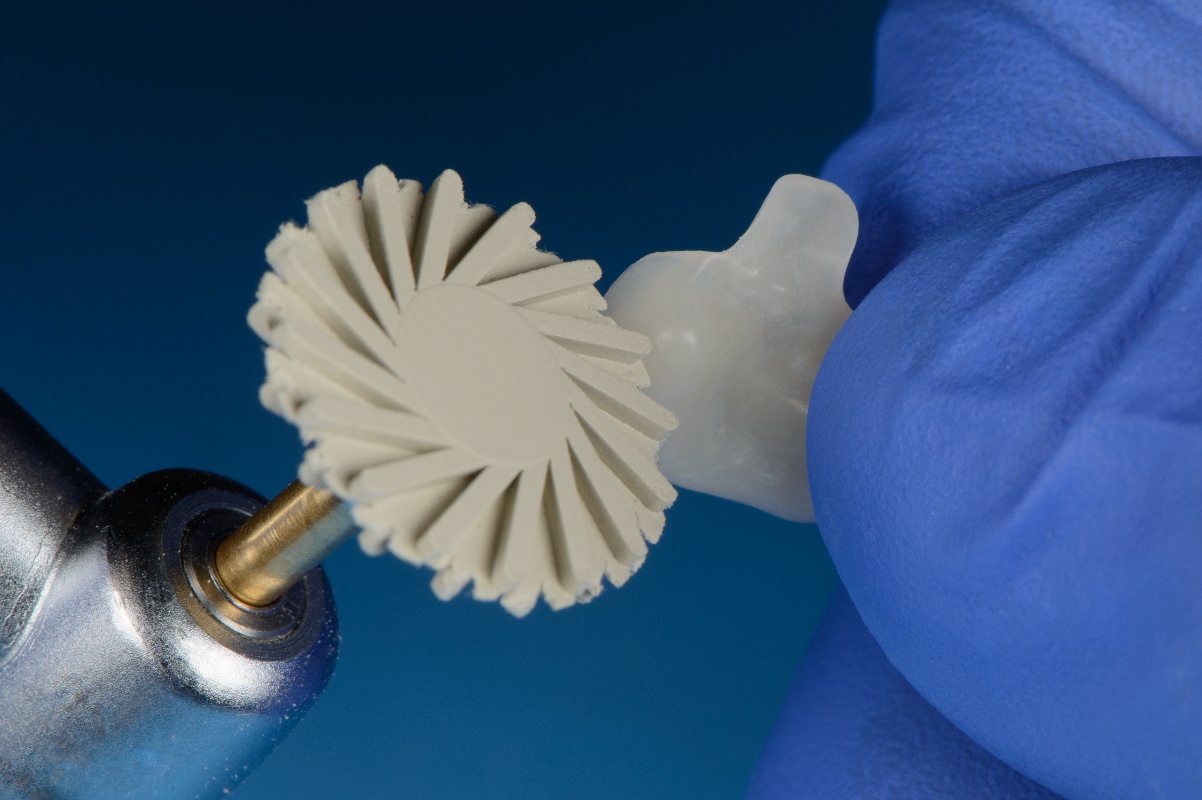 